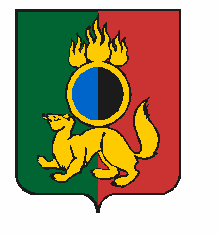 АДМИНИСТРАЦИЯ ГОРОДСКОГО ОКРУГА ПЕРВОУРАЛЬСКПОСТАНОВЛЕНИЕг. ПервоуральскО проведении мероприятий, посвященных Дню солидарности в борьбе с терроризмомВ соответствии с Федеральным законом от 13 марта 1995 года № 32-ФЗ «О днях воинской славы и памятных датах России», Комплексным планом мероприятий по противодействию идеологии терроризма городского округа Первоуральск 
на 2019–2023 годы, в целях обеспечения подготовки и проведения в сентябре 2022 года на территории городского округа Первоуральск мероприятий, посвященных Дню солидарности в борьбе с терроризмом, Администрация городского округа ПервоуральскПОСТАНОВЛЯЕТ:Управлению образования городского округа Первоуральск, с учетом ограничений, связанных с распространением новой коронавирусной инфекцией 
(2019-nCoV) организовать проведение в сентябре 2022 года мероприятий (классные часы, беседы, уроки безопасности, информационные стенды), в том числе в дистанционном формате, приуроченных ко Дню солидарности в борьбе с терроризмом, предусмотрев участие в проводимых мероприятиях представителей общественных объединений (организаций), религиозных организаций, представляющих традиционные конфессии, а также средств массовой информации. Управлению культуры, физической культуры и спорта Администрации городского округа Первоуральск, с учетом ограничений, связанных с распространением новой коронавирусной инфекцией (2019-nCoV) организовать проведение в сентябре 2022 года мероприятий (иллюстративные информационные выставки, стенды, беседы), приуроченных ко Дню солидарности в борьбе с терроризмом. Рекомендовать территориальному отраслевому исполнительному органу государственной власти Свердловской области – Управлению социальной политики Министерства социальной политики Свердловской области № 5, с учетом ограничений, связанных с распространением новой коронавирусной инфекцией (2019-nCoV) организовать проведение в сентябре 2022 года мероприятий (иллюстративные информационные выставки, стенды, профилактические беседы), приуроченных ко Дню солидарности в борьбе с терроризмом.Руководителям подведомственных структурных подразделений, ответственным за проведение мероприятий, при планировании проведения общественно-политических, культурных и спортивных мероприятиях проинформировать ОМВД России по г. Первоуральску.Пресс-службе Администрации городского округа Первоуральск обеспечить размещение в средствах массовой информации, в том числе в информационно-телекоммуникационной сети «Интернет» информационных материалов о проведении Дня солидарности в борьбе с терроризмом, о контактных телефонах и «телефонах доверия» правоохранительных органов, а также необходимости проявлять бдительность в целях предотвращения возможных противоправных действий и террористических актов в местах проведения массовых мероприятий.Информацию о результатах проведения Дня солидарности в борьбе с терроризмом (с приложением фото) предоставить в антитеррористическую комиссию городского округа Первоуральск до 12 сентября 2022 года.Настоящее постановление опубликовать в газете «Вечерний Первоуральск» и разместить на официальном сайте городского округа Первоуральск. Контроль за исполнением настоящего постановления возложить на заместителя Главы Администрации городского округа Первоуральск по взаимодействию с органами государственной власти и общественными организациями В.А. Таммана.Глава городского округа Первоуральск 	И.В. Кабец30.08.2022№2185